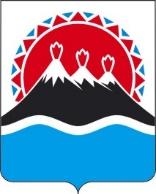 П О С Т А Н О В Л Е Н И ЕПРАВИТЕЛЬСТВА  КАМЧАТСКОГО КРАЯ                   г. Петропавловск-КамчатскийПРАВИТЕЛЬСТВО ПОСТАНОВЛЯЕТ:Внести в приложение к постановлению Правительства Камчатского края от 29.01.2013 № 25-П «Об утверждении Положения о Министерстве по делам местного самоуправления и развитию Корякского округа Камчатского края» изменение, изложив его в редакции согласно приложению. 2. Реализацию настоящего постановления осуществлять в пределах установленной предельной штатной численности Министерства по делам местного самоуправления и развитию Корякского округа Камчатского края, а также бюджетных ассигнований, предусмотренных указанному Министерству в краевом бюджете на осуществление полномочий в установленных сферах деятельности.3. Настоящее постановление вступает в силу после дня его официального опубликования.Приложение к постановлениюПравительства Камчатского краяот [Дата регистрации] № [Номер документа]«Приложение к постановлению Правительства Камчатского края от 29.01.2013 № 25-ППоложениео Министерстве по делам местного самоуправления и развитию Корякского округа Камчатского края1. Общие положенияМинистерство     по    делам    местного    самоуправления   и развитию Корякского округа Камчатского края (далее - Министерство) является исполнительным органом государственной власти Камчатского края, участвующим в проведении государственной политики, осуществляющим выработку и реализацию региональной политики, нормативное правовое регулирование, контроль, а также иные правоприменительные функции в соответствующей сфере. 	2. Министерство является исполнительным органом государственной власти Камчатского края уполномоченным в сферах:2.1. местного самоуправления в Камчатском крае;2.2. административно-территориального устройства Камчатского края; 2.3. государственной политики Камчатского края по вопросам, связанным с особым статусом Корякского округа.3. Министерство в своей деятельности руководствуется Конституцией Российской Федерации, федеральными конституционными законами, федеральными законами, иными нормативными правовыми актами Российской Федерации, Уставом Камчатского края, законами и иными нормативными правовыми актами Камчатского края, а также настоящим Положением.4. Министерство осуществляет свою деятельность во взаимодействии с федеральными органами исполнительной власти и их территориальными органами по Камчатскому краю, исполнительными органами государственной власти Камчатского края, органами местного самоуправления муниципальных образований в Камчатском крае, общественными объединениями, организациями и гражданами.5. Министерство обеспечивает при реализации своих полномочий приоритет целей и задач по развитию конкуренции на товарных рынках в установленной сфере деятельности.6. Министерство по вопросам, отнесенным к его компетенции, издает приказы.7. Министерство обладает правами юридического лица, имеет самостоятельный баланс, лицевые счета, открываемые в Управлении Федерального казначейства по Камчатскому краю, иные счета, открываемые в соответствии с законодательством Российской Федерации, гербовую и иные печати, штампы и бланки со своим наименованием.8. Финансирование деятельности Министерства осуществляется за счет средств краевого бюджета, предусмотренных на содержание Министерства.9. Министерство имеет имущество, необходимое для выполнения возложенных на него полномочий и функций. Имущество Министерства является государственной собственностью Камчатского края и закрепляется за Министерством на праве оперативного управления.10. Министерство осуществляет бюджетные полномочия главного распорядителя и получателя средств краевого бюджета, предусмотренных на содержание Министерства, и реализацию возложенных на него полномочий.11. Министерство осуществляет полномочия учредителя в отношении подведомственных ему краевых государственных организаций, созданных в целях обеспечения реализации полномочий Министерства в установленной сфере деятельности.12. Министерство осуществляет закупки товаров, работ, услуг для обеспечения государственных нужд в установленной сфере деятельности Министерства, в том числе заключает государственные контракты в соответствии с законодательством Российской Федерации о контрактной системе в сфере закупок товаров, работ, услуг для обеспечения государственных и муниципальных нужд.13. Полное официальное наименование: Министерство по делам местного самоуправления и развитию Корякского округа Камчатского края.Сокращенное официальное наименование: Министерство по делам МСУ и развитию КО Камчатского края.14. Юридический адрес Министерства: 683040, г. Петропавловск-Камчатский, пл. Ленина, 1. Место нахождения Министерства: 683040, г. Петропавловск-Камчатский, ул. Ленинградская, 118.Адрес электронной почты Министерства: atr@kamgov.ru.2. Задачи Министерства15. Развитие местного самоуправления на территории Камчатского края.16. Организация обеспечения предоставления государственных услуг (функций) методом «выездных бригад» в труднодоступных и отдаленных населенных пунктах Камчатского края.17. Обеспечение ведения регистрации административно-территориальных единиц Камчатского края и информирование жителей Камчатского края об административно-территориальном устройстве Камчатского края.18. Обеспечение комплексного социально-экономического развития Корякского округа.3. Функции Министерства19. Министерство несет ответственность за осуществление следующих функций государственного управления:          19.1. управление развитием Корякского округа и местного самоуправления (01.01.01).20.  Министерство взаимодействует с:20.1. Министерством цифрового развития Камчатского края – при осуществлении функций государственного управления «Управление цифровой трансформацией, информатизацией и связью» (01.09);20.2. Министерством развития гражданского общества, молодежи и информационной политики Камчатского края – при осуществлении функций государственного управления «Управление в области национальной политики» (04.10);20.3. Министерством здравоохранения Камчатского края – при осуществлении функций государственного управления «Управление в области здравоохранения» (04.01); 20.4. Министерством финансов Камчатского края – при осуществлении функций государственного управления «Управление государственными финансами» (02.01);20.5. Министерством экономического развития и торговли Камчатского края – при осуществлении следующих функции государственного управления:20.5.1. «Социально-экономическое программирование» (01.01);20.5.2. «Управление торговлей» (01.08);20.6. Министерством имущественных и земельных отношений Камчатского края – при осуществлении функций государственного управления «Управление имуществом и земельными ресурсами» (03.01);20.7. Министерством сельского хозяйства, пищевой и перерабатывающей промышленности Камчатского края - при осуществлении функции государственного управления «Управление сельским хозяйством» (01.03);20.8. Агентством записи актов гражданского состояния и архивного дела Камчатского края - при осуществлении функции государственного управления «Управление в области архивного дела» (01.09.03).4. Полномочия Министерства21. Вносит на рассмотрение Губернатору Камчатского края и в Правительство Камчатского края проекты законов и иных правовых актов Камчатского края по вопросам, относящимся к установленным сферам деятельности Министерства.22. На основании и во исполнение Конституции Российской Федерации, федеральных конституционных законов, федеральных законов, актов Президента Российской Федерации, Правительства Российской Федерации, законов Камчатского края, постановлений Губернатора Камчатского края и Правительства Камчатского края самостоятельно издает приказы Министерства в установленных сферах деятельности.23. В сфере местного самоуправления:23.1. содействует развитию местного самоуправления на территории Камчатского края; 23.2. участвует в обеспечении профессионального образования и дополнительного профессионального образования муниципальных служащих и работников муниципальных учреждений;23.3. участвует в координации деятельности органов местного самоуправления по организации подготовки кадров для муниципальной службы в период реализации программы развития муниципальной службы в Камчатском крае;23.4. осуществляет обмен информацией с Ассоциацией «Совет муниципальных образований Камчатского края» (далее – Совет муниципальных образований), по вопросам местного самоуправления;23.5. обеспечивает участие представителей Совета муниципальных образований, в работе «круглых столов», конференций, семинаров, слушаний и иных мероприятий по вопросам местного самоуправления, проводимых Министерством;23.6. обеспечивает участие представителей Совета муниципальных образований в заседаниях Координационного Совета глав муниципальных образований в Камчатском крае при Губернаторе Камчатского края;23.7. оказывает консультационно-методическую помощь Совету муниципальных образований;23.8. информирует Совет муниципальных образований о деятельности Министерства;23.9. оказывает содействие избирательным комиссиям на территории Камчатского края по реализации их полномочий при  организации и обеспечении ими подготовки и проведения референдумов и выборов в органы местного самоуправления муниципальных образований в Камчатском крае;23.10. осуществляет контроль и иные полномочия за переданными органам местного самоуправления муниципальных образований в Камчатском крае государственными полномочиями в соответствии с Законом Камчатского края от 10.12.2007 № 711 «О наделении органов местного самоуправления муниципальных образований государственными полномочиями Камчатского края по вопросам создания административных комиссий в целях привлечения к административной ответственности, предусмотренной законом Камчатского края»;23.11. осуществляет организационное обеспечение взаимодействия органов местного самоуправления муниципальных образований в Камчатском крае с Правительством Камчатского края по вопросам местного самоуправления;23.12. анализирует и обобщает практику формирования и функционирования органов местного самоуправления муниципальных образований в Камчатском крае, вырабатывает предложения по совершенствованию законодательства в сфере местного самоуправления.	24. В сфере административно-территориального устройства Камчатского края:24.1. вносит предложения Губернатору Камчатского края по вопросам административно-территориального устройства Камчатского края;24.2. осуществляет учетную регистрацию административно-территориальных единиц на территории Камчатского края;24.3. обеспечивает подготовку заключения Правительства Камчатского края об обоснованности (необоснованности) представленных предложений  органов государственной власти Российской Федерации, органов государственной власти Камчатского края, органов местного самоуправления муниципальных образований в Камчатском крае, а также общественных объединений, юридических лиц, граждан Российской Федерации  о присвоении наименований географическим объектам, расположенным на территории Камчатского края, или о переименовании географических объектов, за исключением указанных в части 3 статьи 9 Федерального закона «О наименованиях географических объектов», расчет финансовых затратах на их реализацию;24.4. обеспечивает размещение (публикацию) Справочника Правительства Камчатского края по административно-территориальному устройству Камчатского края на официальном сайте исполнительных органов государственной власти Камчатского края в сети «Интернет» с последующим направлением указанного Справочника в территориальный орган федерального органа в сфере геодезии и картографии.25. В сфере государственной политики Камчатского края по вопросам, связанным с особым статусом Корякского округа:25.1. организует взаимодействие между иными исполнительными органами государственной власти Камчатского края при реализации региональной государственной политики по вопросам, связанным с особым статусом Корякского округа;25.2. осуществляет совместно с иными исполнительными органами государственной власти Камчатского края меры по обеспечению комплексного социально-экономического развития Корякского округа;25.3. участвует в разработке и реализации инвестиционных и инновационных проектов в сфере обеспечения реализации единой государственной политики Камчатского края по вопросам, связанным с особым статусом Корякского округа;25.4. осуществляет совместно с другими исполнительными органами государственной власти Камчатского края меры по реализации системы социальной поддержки населения Камчатского края;25.5. обеспечивает представление необходимых информации и материалов о положении дел в сфере обеспечения реализации единой государственной политики Камчатского края по вопросам, связанным с особым статусом Корякского округа, Правительству Камчатского края, территориальным органам федеральных органов исполнительной власти по Камчатскому краю, другим исполнительным органам государственной власти Камчатского края, органам местного самоуправления муниципальных образований в Камчатском крае в целях совместного решения вопросов в сфере обеспечения реализации единой государственной политики Камчатского края по вопросам, связанным с особым статусом Корякского округа.	26. Осуществляет в подведомственных краевых государственных организациях контрольно-ревизионную работу, проверку состояния бухгалтерского учета, отчетности и осуществляет внутриведомственный финансовый контроль, в том числе за целевым расходованием средств, выделяемых из краевого бюджета.27. Осуществляет экономический анализ деятельности подведомственных краевых государственных организаций, утверждает экономические показатели их деятельности.28. Организует выполнение юридическими и физическими лицами требований к антитеррористической защищенности объектов (территорий), находящихся в ведении Министерства, осуществляет мероприятия в области противодействия терроризму и экстремистской деятельности в пределах своей компетенции.29. Осуществляет полномочия в области мобилизационной подготовки и мобилизации, в том числе организует и обеспечивает мобилизационную подготовку и мобилизацию в Министерстве, а также руководит мобилизационной подготовкой подведомственных краевых государственных организаций.30. Планирует проведение мероприятий по гражданской обороне, защите населения и территорий от чрезвычайных ситуаций и ликвидации последствий чрезвычайных ситуаций в установленной сфере деятельности Министерства и обеспечивает их выполнение.31. Осуществляет полномочия в области обеспечения режима военного положения, а также организации и осуществления мероприятий по территориальной обороне в соответствии с законодательством.32. Обеспечивает в пределах своей компетенции защиту сведений, составляющих государственную тайну.33. Обеспечивает защиту информации в соответствии с законодательством.34. Осуществляет профилактику коррупционных и иных правонарушений в пределах своей компетенции.35. Участвует в пределах своей компетенции в:35.1. формировании и реализации государственной научно-технической политики и инновационной деятельности;35.2. профилактике правонарушений; Осуществляет ведомственный контроль за соблюдением трудового законодательства и иных нормативных правовых актов, содержащих нормы трудового права, в подведомственных краевых государственных организациях.36. Рассматривает обращения граждан в порядке, установленном законодательством.37. Организует профессиональное образование и дополнительное профессиональное образование работников Министерства и подведомственных краевых государственных организаций.38. Учреждает в соответствии с законодательством Камчатского края награды и поощрения Министерства в установленной сфере деятельности и награждает ими работников Министерства и других лиц.39. Осуществляет деятельность по комплектованию, хранению, учету и использованию архивных документов, образовавшихся в процессе деятельности Министерства.40. Осуществляет иные полномочия в установленной сфере деятельности, если такие полномочия предусмотрены федеральными законами и иными нормативными правовыми актами Российской Федерации, Уставом Камчатского края, законами и иными нормативными правовыми актами Камчатского края.5. Права и обязанности Министерства41. Министерство имеет право: 41.1. в пределах своей компетенции издавать положения, регламенты, инструкции, методические документы; 41.2. запрашивать и получать в установленном порядке от органов государственной власти других организаций экономическую, статистическую, правовую и иную информацию, необходимую для выполнения задач, возложенных на Министерство; 41.3. получать от подведомственных краевых государственных  организаций  документы, связанные с выполнением их функций, а также иные данные, необходимые для осуществления контроля Министерства; 41.4. принимать участие в работе координационных, консультативных органов, общественных советов, экспертных групп и иных аналогичных структур, относящихся к сфере компетенции Министерства;41.5. привлекать в установленном законом порядке для разработки проектов правовых актов, а также для решения отдельных вопросов, входящих в компетенцию Министерства, научные и иные организации, ученых, специалистов и экспертов;41.6. взаимодействовать с органами государственной власти и органами местного самоуправления муниципальных образований в Камчатском крае по вопросам подготовки и проведения референдумов и выборов на территории Камчатского края.42. Министерство обязано:42.1. руководствоваться в своей деятельности федеральным законодательством и законодательством Камчатского края, соблюдать права и законные интересы граждан и организаций;42.2. осуществлять в пределах своей компетенции реализацию возложенных на Министерство задач и функций;42.3. осуществлять объективное, своевременное и всестороннее рассмотрение обращений, запросов органов государственной власти, органов местного самоуправления, юридических лиц, индивидуальных предпринимателей и граждан по вопросам, относящимся к ее компетенции, в соответствии с порядком и сроками, установленными федеральным законодательством и законодательством Камчатского края;42.4. осуществлять мониторинг и анализ отчетных, статистических данных, результатов проверок на местах;42.5. обеспечивать сохранность служебной и государственной тайны, неразглашение персональных данных физических лиц и иной охраняемой законом информации;42.6. учитывать культурные аспекты во всех государственных программах экономического, экологического, социального, национального развития.6. Организация деятельности Министерства43. Министерство возглавляет Министр, назначаемый на должность и освобождаемый от должности Губернатором Камчатского края.Министр имеет заместителей, назначаемых на должность и освобождаемых от должности Председателем Правительства - Первым вице-губернатором Камчатского края. 	44. В период временного отсутствия Министра и невозможности исполнения им своих обязанностей по причине болезни, отпуска, командировки руководство и организацию деятельности Министерства осуществляет любой из его заместителей или иное лицо, на которое в соответствии с приказом Министерства возложено исполнение обязанностей Министра. 	45. Структура Министерства утверждается Министром. 	46. Министр: 	46.1. осуществляет руководство Министерством и организует его деятельность на основе единоначалия;46.2. несет персональную ответственность за выполнение возложенных на Министерство полномочий и функций.46.3. распределяет обязанности между своими заместителями путем издания приказа;46.4. утверждает положения о структурных подразделениях Министерства;46.5. утверждает должностные регламенты государственных гражданских служащих Министерства и должностные инструкции работников Министерства, замещающих должности, не являющиеся должностями государственной гражданской службы Камчатского края;46.6. осуществляет полномочия представителя нанимателя для государственных гражданских служащих Министерства, в том числе назначает их на должность и освобождает от должности (за исключением случаев, установленных нормативными правовыми актами Камчатского края), и работодателя для работников Министерства, замещающих должности, не являющиеся должностями государственной гражданской службы Камчатского края;46.7. решает вопросы, связанные с прохождением государственной гражданской службы Камчатского края, трудовыми отношениями в Министерстве в соответствии с законодательством;46.8. утверждает штатное расписание Министерства в пределах, установленных Губернатором Камчатского края фонда оплаты труда и штатной численности работников, смету расходов на обеспечение деятельности Министерства в пределах ассигнований, предусмотренных   в краевом бюджете на соответствующий финансовый год;46.9. вносит в Министерство финансов Камчатского края предложения по формированию краевого бюджета в части финансового обеспечения деятельности Министерства и подведомственных ему организаций;46.10. вносит в установленном порядке предложения о создании краевых государственных организаций для реализации полномочий в установленной сфере деятельности Министерства, а также реорганизации и ликвидации подведомственных ему краевых государственных организаций;46.11. назначает на должность и освобождает от должности в установленном порядке руководителей подведомственных краевых государственных организаций, заключает и расторгает с указанными руководителями трудовые договоры;46.12. издает и подписывает приказы по вопросам установленной сферы деятельности Министерства, а также по вопросам внутренней организации Министерства;46.13. действует без доверенности от имени Министерства, представляет его во всех государственных, судебных органах и организациях, заключает и подписывает договоры (соглашения), открывает и закрывает лицевые счета в соответствии с законодательством Российской Федерации, совершает по ним операции, подписывает финансовые документы, выдает доверенности;46.14. распоряжается в порядке, установленном законодательством, имуществом, закрепленным за Министерством;46.16. осуществляет иные полномочия в соответствии с законодательством Российской Федерации и законодательством Камчатского края.».[Дата регистрации]№[Номер документа]О внесении изменения в приложение к постановлению Правительства Камчатского края от 29.01.2013 № 25-П «Об утверждении Положения о Министерстве по делам местного самоуправления и развитию Корякского округа»Председатель Правительства - Первый вице-губернатор Камчатского края[горизонтальный штамп подписи 1]А.О. Кузнецов